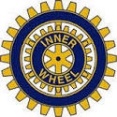 2019-04-25				Linköping Inner Wheel Club                                   										Månadsbrev nr 12 2018-19President:	Lilian RalphssonSekreterare:	Britt Trossmark TorstenssonKära IW-vänner!Nu är påskhelgen över och det är vardag igen. Vilket fantastiskt väder vi har haft under hela helgen och fortfarande. Nu fullkomligt exploderar växtligheten och det blir grönt och vårblommorna sträcker sig mot solen. Det är lika underbart varje år, när vintern släpper sitt grepp. Så börjar det bli dags för vår årliga vårutflykt.Vårutflykt den 6 majI år går vår färd till Älvestad. Där ska vi besöka kyrkan. Kyrkan drabbades av brand 2007 och sedan återuppfördes den 2009-2011. Den som vill gå upp i tornet – vilket kan vara intressant - bör ha oömma kläder. Efter besöket i kyrkan serveras vi en måltid. Priset är  100:- kronor.Samåkning – alla samlas vid Lagerbladet kl. 17.00Anmälan senast den 30 april till elke berg: elke.berg@telia.com eller tel. 013- 15 04 01 eller 0705-11 50 84. Anmäl också om Du behöver skjuts. Den som är passagerare betalar 20:- kronor till chauffören. Månadsmöte den 1 april 2019Studiebesök på Visualiseringscenter, CMIV, på US.  Den som tog emot oss var professor Anders Persson, som på ett fantastiskt sätt presenterade verksamheten. Anders är röntgenläkare vid US men arbetar direkt under rektorn vid universitetet. Han har tidigare arbetat på S:t Göran och KS i Stockholm och även i Hudiksvall. Hela tiden i nära samarbete med industri och forskning och samarbete mellan olika fakulteter.Verksamheten vid CMIV drivs i samverkan mellan Universitetet, Landstinget (sjukvården) och privata företag. Man har nu 3 magnetkameror och 2 datortomografer. Den senaste magnetkameran kostade 40 miljoner kronor och bekostades av Siemens.Verksamheten är belägen mitt i sjukhuset och drivs i samarbete mellan disciplinerna. Människan är viktigare än lokalerna. Det handlar hela tiden om ett samarbete mellan teknik, medicin, hälso-och sjukvård och industri. Fikarummet är mycket viktigt för verksamheten. Här träffas man mellan specialiteterna och diskuterar tillsammans.Alla barn i hela landet som dör undersöks. Med denna utrustning behöver man inte göra någon obduktion på vanligt sätt utan allt sker med den modern teknik. Man kan undersöka in i minsta detalj. T.ex. kan man undersöka hjärtats funktion och även åtgärda eventuella fel. Det är viktigt att vara noggrann i bedömningarna för att undvika risker för över- eller underbehandling. Det visar sig att 40-60% av traditionell kranskärlskirurgi gjordes i onödan.Rättsmedicin får hjälp med att undersöka de som blivit mördade. Det ger testmöjligheter att finna metoder som sedan kan användas på patienter i vården.Apparaterna används även för anatomiundervisning av läkarstudenter, som undervisas i grupper om 10-15 elever.Efter besöket på CMIV gick vi till Ekoxen, där vi serverades en god måltid. Nu gör vi sommaruppehåll och ses igen till hösten. Vi börjar med årsmöte den 2 september.Jag önskar er alla en riktigt skön sommar med en lagom mix av regn och solsken så träffas vi igen till hösten.Väl mött på årsmötet!Varma IW-hälsningarBritt Trossmark Torstenssonsekreterare 